Tabl i Ddangos pwy mae Teithio Llesol o Fudd Iddynt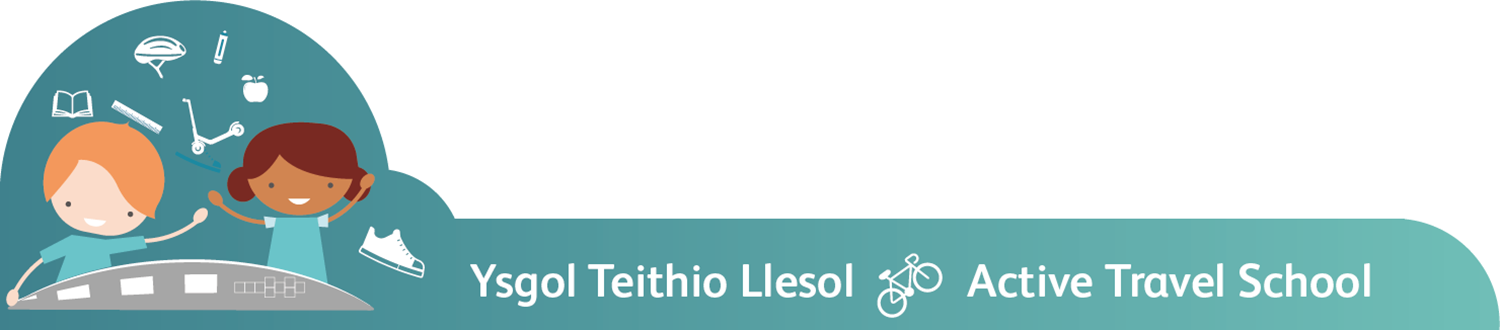 Unigolion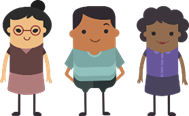 Teuluoedd 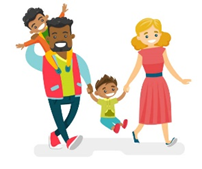 Cymunedau     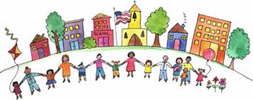 Y Blaned 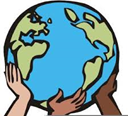 Llai o bryder a straenLlai o ynysu CymdeithasolMwy o amser i siaradLlai o lygredd sŵnLlai o wrthdrawiadau traffigCost economaidd is i’r GIGIechyd corfforol gwellPerthnasau gwellLlai o lygredd aerMwy o amser i siarad a sgyrsioLlai o draffig ceirGwell perfformiad academaidd gan blant mewn ysgolionGwella canolbwyntioRhatachMwy o wario mewn siopau lleolLlai o allyriadau carbon